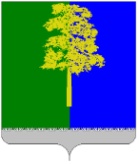 Муниципальное образование Кондинский районХанты-Мансийского автономного округа – ЮгрыАДМИНИСТРАЦИЯ КОНДИНСКОГО РАЙОНАПОСТАНОВЛЕНИЕВ соответствии с постановлением Правительства Российской Федерации от 18 сентября 2020 года № 1492 «Об общих требованиях к нормативным правовым актам, муниципальным правовым актам, регулирующим предоставление субсидий, в том числе грантов в форме субсидий, юридическим лицам, индивидуальным предпринимателям, а также физическим лицам - производителям товаров, работ, услуг, и о признании утратившими силу некоторых актов Правительства Российской Федерации и отдельных положений некоторых актов Правительства Российской Федерации», постановлением Правительства Российской Федерации от 22 декабря 2022 года № 2385 «О внесении изменений в общие требования к нормативным правовым актам, муниципальным правовым актам, регулирующим предоставление субсидий, в том числе грантов в форме субсидий, юридическим лицам, индивидуальным предпринимателям, а также физическим лицам - производителям товаров, работ, услуг», администрация Кондинского района постановляет:1. Внести в постановление администрации Кондинского района                              от 10 ноября 2021 года № 2551 «Об утверждении Порядка предоставления субсидий из бюджета муниципального образования Кондинский район юридическим лицам (за исключением государственных или муниципальных учреждений), индивидуальным предпринимателям, на оказание услуг (выполнение работ) в сфере физической культуры и спорта» следующие изменения:1.1. Пункт 5 постановления изложить в следующей редакции:«5. Контроль за выполнением постановления возложить на заместителя главы района М.А. Минину.».1.2. Абзац шестой пункта 2.3 раздела II приложения к постановлению изложить в следующей редакции: «не являться иностранным юридическими лицом, в том числе местом регистрации которого является государство или территория, включенные                      в утверждаемый Министерством финансов Российской Федерации Перечень государств и территорий, используемых для промежуточного (офшорного) владения активами в Российской Федерации (далее - офшорные компании), а также российским юридическим лицом, в уставном (складочном) капитале которого доля прямого или косвенного (через третьих лиц) участия офшорных компаний в совокупности превышает 25% (если иное не предусмотрено законодательством Российской Федерации). При расчете доли участия офшорных компаний в капитале российских юридических лиц не учитывается прямое и (или) косвенное участие офшорных компаний в капитале публичных акционерных обществ (в том числе со статусом международной компании), акции которых обращаются на организованных торгах в Российской Федерации, а также косвенное участие таких офшорных компаний в капитале других российских юридических лиц, реализованное через участие в капитале указанных публичных акционерных обществ;».2. Обнародовать постановление в соответствии с решением Думы Кондинского района от 27 февраля 2017 года № 215 «Об утверждении Порядка опубликования (обнародования) муниципальных правовых актов и другой официальной информации органов местного самоуправления муниципального образования Кондинский район» и разместить на официальном сайте органов местного самоуправления Кондинского района Ханты-Мансийского автономного округа – Югры. 3. Постановление вступает в силу после его обнародования.са/Банк документов/Постановления 2023от 17 октября 2023 года№ 1101пгт. МеждуреченскийО внесении изменений в постановление администрации Кондинского района от 10 ноября 2021 года № 2551 «Об утверждении Порядка предоставления субсидий из бюджета муниципального образования Кондинский район юридическим лицам (за исключением государственных или муниципальных учреждений), индивидуальным предпринимателям, на оказание услуг (выполнение работ) в сфере физической культуры и спорта»Глава районаА.А.Мухин